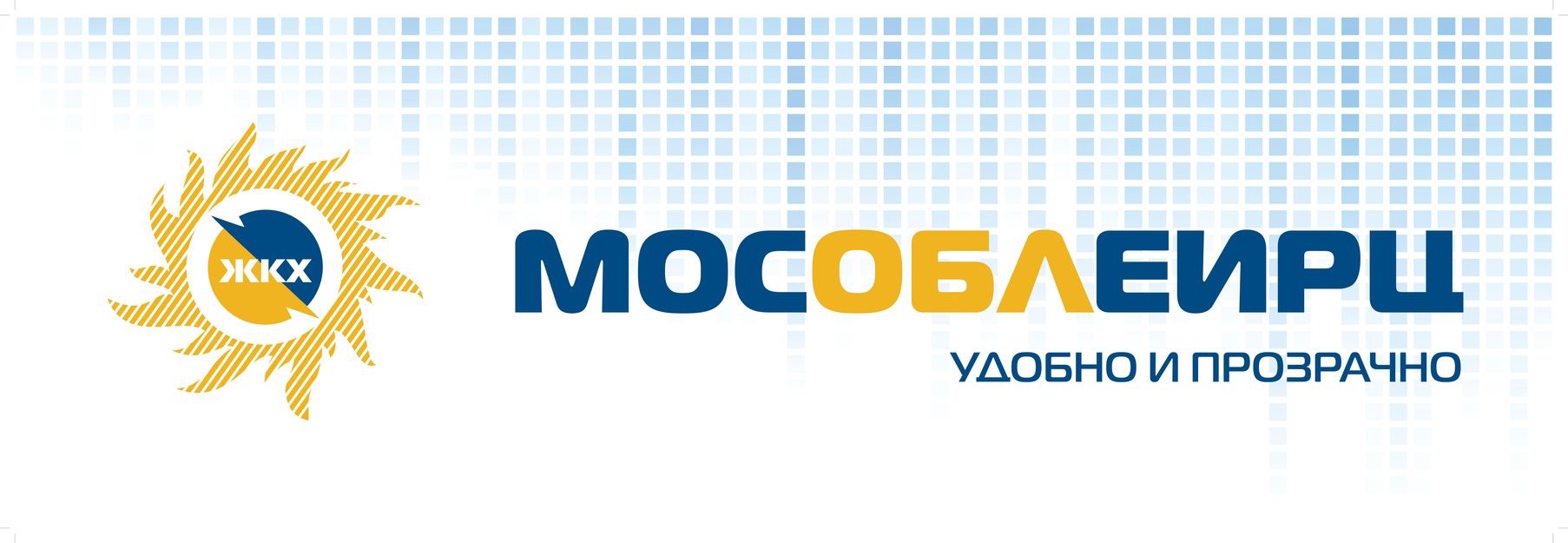 ООО «МосОблЕИРЦ» напоминает жителям о необходимости своевременной оплаты жилищно-коммунальных услуг и о том, что долги делают оплату ЖКУ дороже.Согласно ст.155 ЖК РФ и ст. 66 Правил предоставления коммунальных услуг срок оплаты ЖКУ установлен до 20 числа месяца следующего за расчетным. В случае несвоевременной или неполной оплаты ЖКУ п.14 ст.156 Жилищного кодекса РФ предусмотрена необходимость уплаты пени в размере 1/300 или 1/130 (в зависимости от давности просроченного платежа) ставки рефинансирования ЦБ РФ, которая действует на момент оплаты, а в случае неполной оплаты - от невыплаченных в срок сумм за каждый день просрочки, начиная со следующего дня после наступления установленного срока оплаты.Во избежание возникновения задолженностей МосОблЕИРЦ рекомендует регулярно вносить плату за ЖКУ. Оплатить счета можно в терминалах, установленных в клиентских офисах расчетного центра, в отделениях Сбербанка, банка Возрождение, в отделениях Почты России или через Личный кабинет клиента на сайте МосОблЕИРЦ или мобильное приложение.Передать показания приборов учета и получить справочную информацию можно также по телефонам контактного центра 8-496-245-15-99 (ежедневно с 08.00 до 22.00).